Určené :                                                                                            List č. 282/2022  zástupcom OV SZCH                                                                       Dňa: 15. 12. 2022        chovateľským klubom Vec: Obežník december 2022Vážení priatelia,pomaly sa končí ďalší chovateľský rok.  Stanovené termíny rokovaní sú pre jednotlivé zložky:1.   Výročné členské schôdze Základných organizácii  a klubov:  do konca januára 2023 , Základné organizácie  následne pošlú evidenčné listy , ktoré sú upravené  ku sčítaniu chovateľov   príslušným  Oblastným výborom,  ktoré tieto údaje  nahrajú do elektronického sčítacieho formulára. Tento úkon je veľmi dôležitý pre ďalšie napredovanie  SZCH .2.  Oblastné aktívy: do konca februára 2023. Žiadame so zaslaním zápisníc vyplniť  aj elektronický formulár ,, SČÍTANIE CHOVATEĽOV 2023“  , ktoré zabezpečí poverený  člen Oblastného výboru. Ten bude v prípade potreby komunikovať  s predsedom SZCH  Ing. Štefanom Henželom , 0908 934 072 , stefanhenzel4@gmail.com .  Sčítací formulár bude zaslaný   poverenému členovi Oblastného výboru  do konca roka 2022. V prípade , že Oblastný výbor  doposiaľ neurčil člena, ktorý zabezpečí túto činnosť , je potrebné tak učiniť neodkladne . Kontakt na povereného člena OV SZCH treba zaslať na adresu sekretariat@szch.sk . Sčítací formulár je potrebné vyplniť  najneskôr do 31. 03. 2023 V prípade zmeny štatutárov u organizácíi, ktoré majú pridelené samostatné IČO (identifikátor) je nutné zápisnične zdokladovať, že noví štatutári boli riadne zvolení do funkcií, ako aj notársky overené podpisy novozvolených štatutárov. Uvedené podlieha správnym poplatkom. Tieto zmeny podliehajú registrácii Základných organizácii  alebo Oblastných výborov  SZCH na Ministerstve vnútra SR . Na základe doručenia podkladov IČO (identifikátor) vybavuje tajomníčka  SZCH.     Ako každoročne na základe vašich oznámení zostavíme Plán výstav na rok 2023 (viď priložené tlačivo), tlačivo žiadame zaslať na sekretariát SZCH. Objednané registračné obrúčky pre hydinu, holuby a exotické vtáctvo na rok 2023 budú v blízkom čase  distribuované. Zároveň vás žiadame o zaslanie doobjednávok obrúčok na rok 2023 do konca marca 2023. Cena za doobjednávku  plastových obrúčok na rok 2023 je 0,40 €/ks. Objednávky obrúčok na rok 2024 žiadame zaslať do 30. mája 2023, na exotické vtáctvo (kovové) do 30. 6. 2023. V objednávke uvádzajte počty zaokrúhlené na desiatky. Vzhľadom k navýšeniu cien zo strany dodávateľa (náklady na výrobu, energie, ....) cena plastových obrúčok na rok 2024 sa navyšuje na 0,40 €/ks. Cena kovových obrúčok na rok 2024 bude uvedená po oznámení ceny výrobcom.Členské príspevky dospelý vo výške 5,- € a mladý chovateľ 1,- €  zodpovedajúce počtom členov nahlásených z OV SZCH sa odvádzajú na sekretariát SZCH do 30. marca 2023. Členské známky na rok 2023 budú  rozposlané podľa uhradených členských príspevkov za rok 2022. Členské známky na rok 2023 sú zálohovo evidované a ich vyúčtovanie bude podľa uhradených členských príspevkov na rok 2023. S úhradou členského na rok 2023 je potrebné vyrovnať vzniknuté rozdiely (doplatiť za známky, resp. vrátiť známky).Uznávacie konania pre kontrolované chovy hydiny prebehnú tak, aby protokoly mohli byť hodnotiteľmi zaslané na sekretariát SZCH do 31. januára 2023. Termín konania XXVI. CVZ 2023 je zabezpečený na 25. – 26. 11. 2023. Evidenčné listy tvoria prílohu tohto Obežníka.      Prajeme vám príjemné prežitie vianočných sviatkov, šťastný a úspešný nový rok 2023 a hlavne veľa zdravia.      S pozdravom,        Ing. Štefan Henžel, v.r.                                                                          Mgr. Gabriela Babjaková                  predseda RR SZCH                                                                                 tajomníčka RR SZCHPrílohy sú zverejnené na web. stránke: www.szch.sk:StanovyEvidenčné listy pre ZO a OV SZCHOznámenie o pripravovaných výstaváchObjednávka obrúčok na rok 2024 Doobjednávka obrúčok na rok 2023Doobjednávka obrúčok na rok 2023 – exoty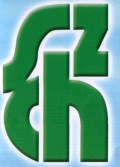 Slovenský zväz chovateľov Krížna 44, 824 76 Bratislava  IČO: 00178322, DIČ: 2020864582zapísaný na Ministerstve vnútra SR v registrácii záujmových združení pod číslom VVS/1-909/90-61Slovenský zväz chovateľov, Krížna 44, 824 76 Bratislava mobil: 0910 392 555, e-mail: sekretariat@szch.sk,  www.szch.sk